СХЕМА ПРОЕЗДА НА СКЛАД АКФА (Г.ОДИНЦОВО). DIRECTIONS TO THE AKFA WAREHOUSE (ODINTSOVO)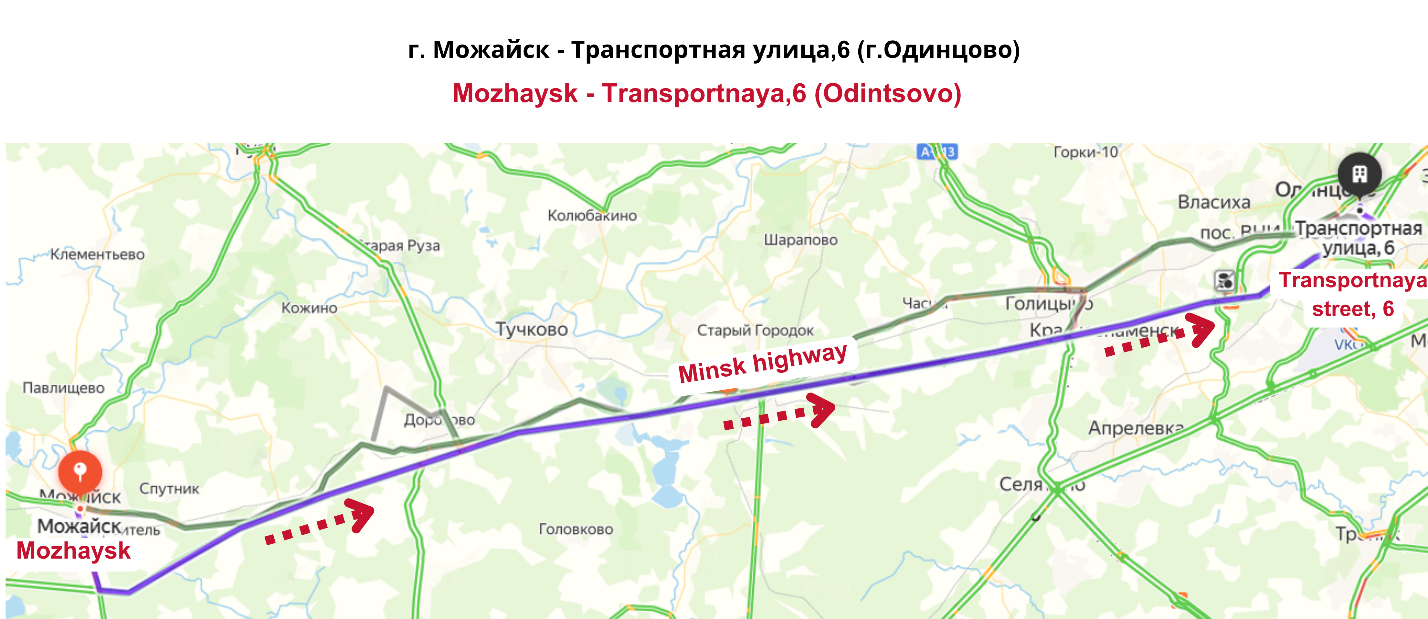 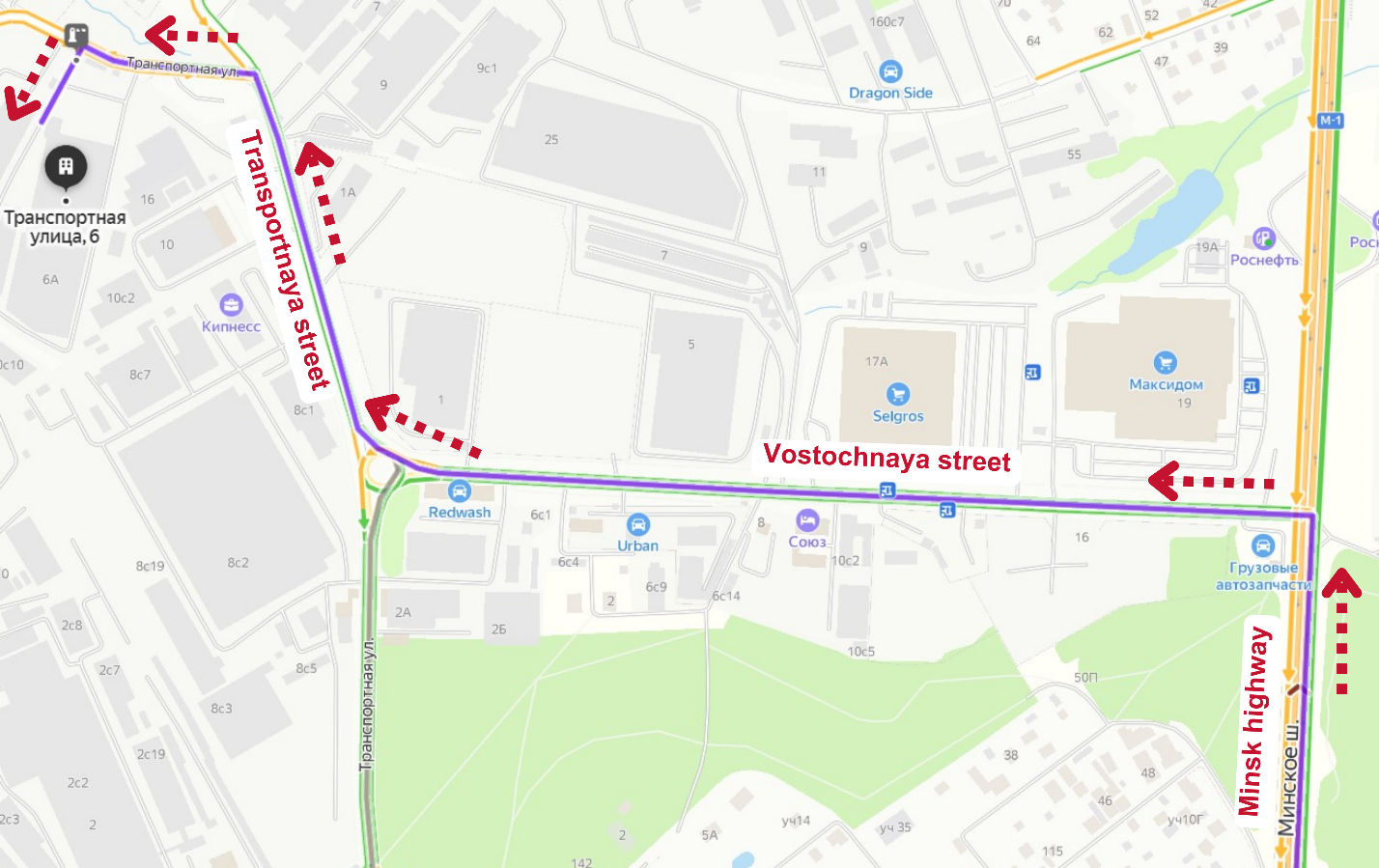 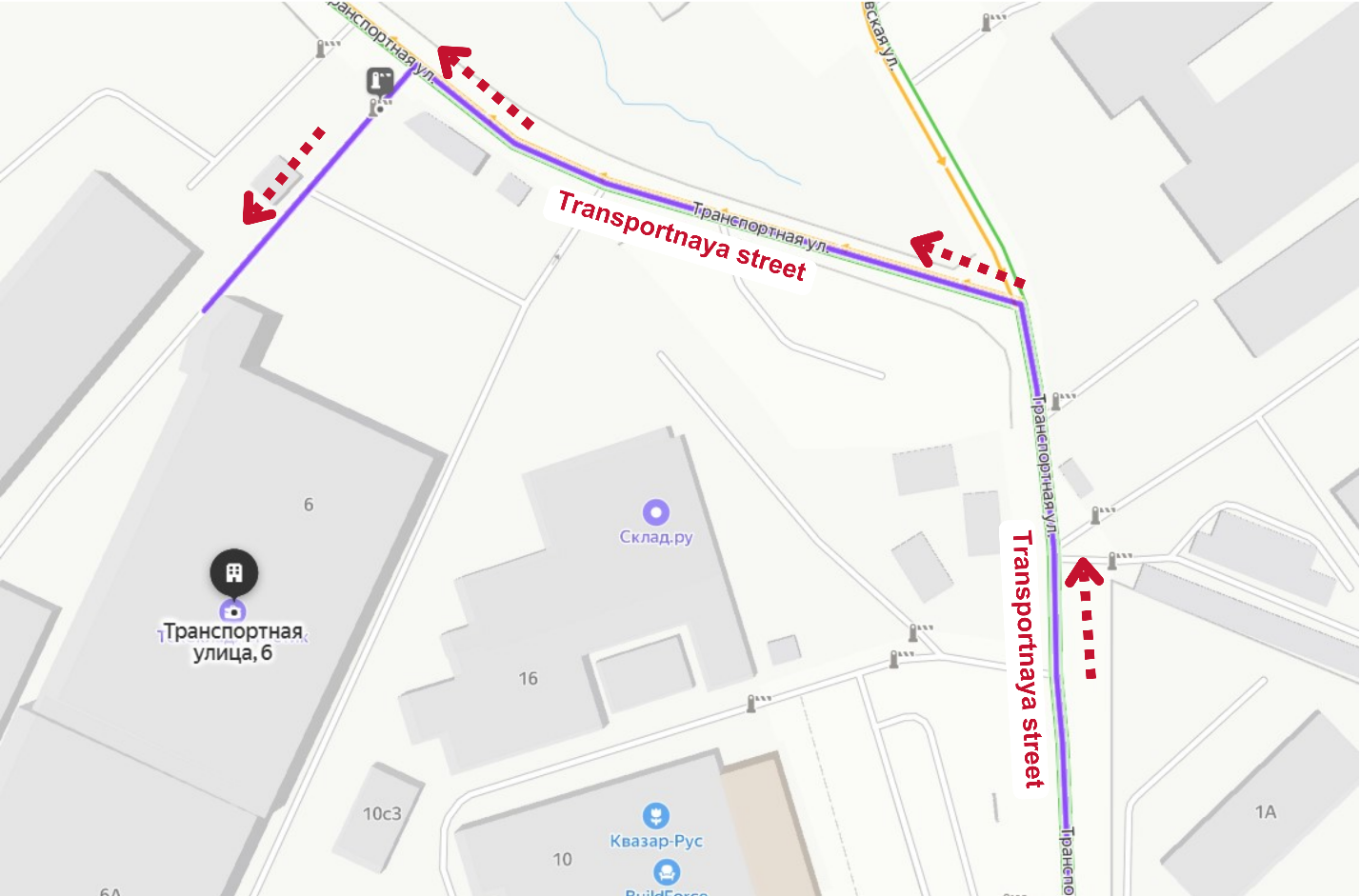 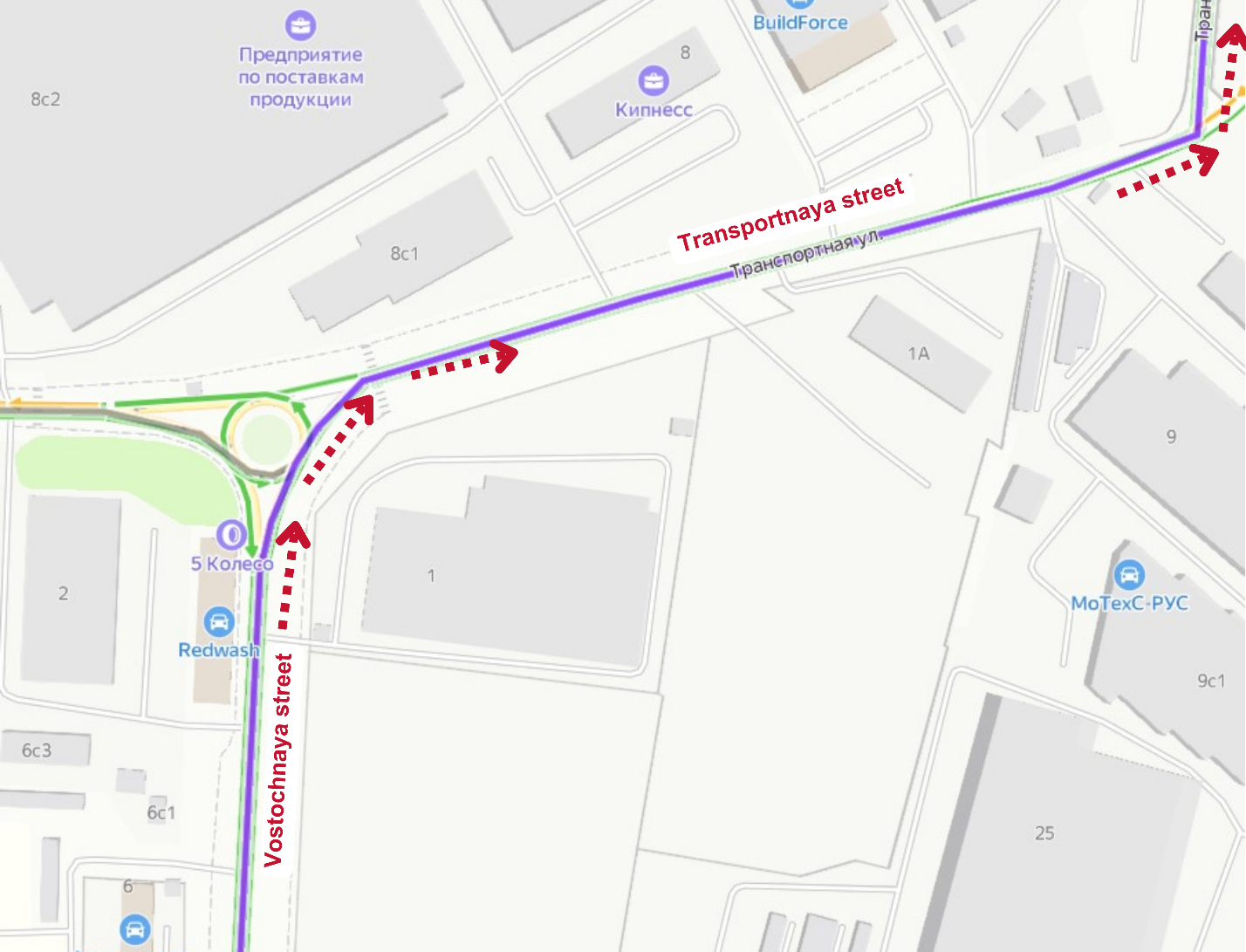 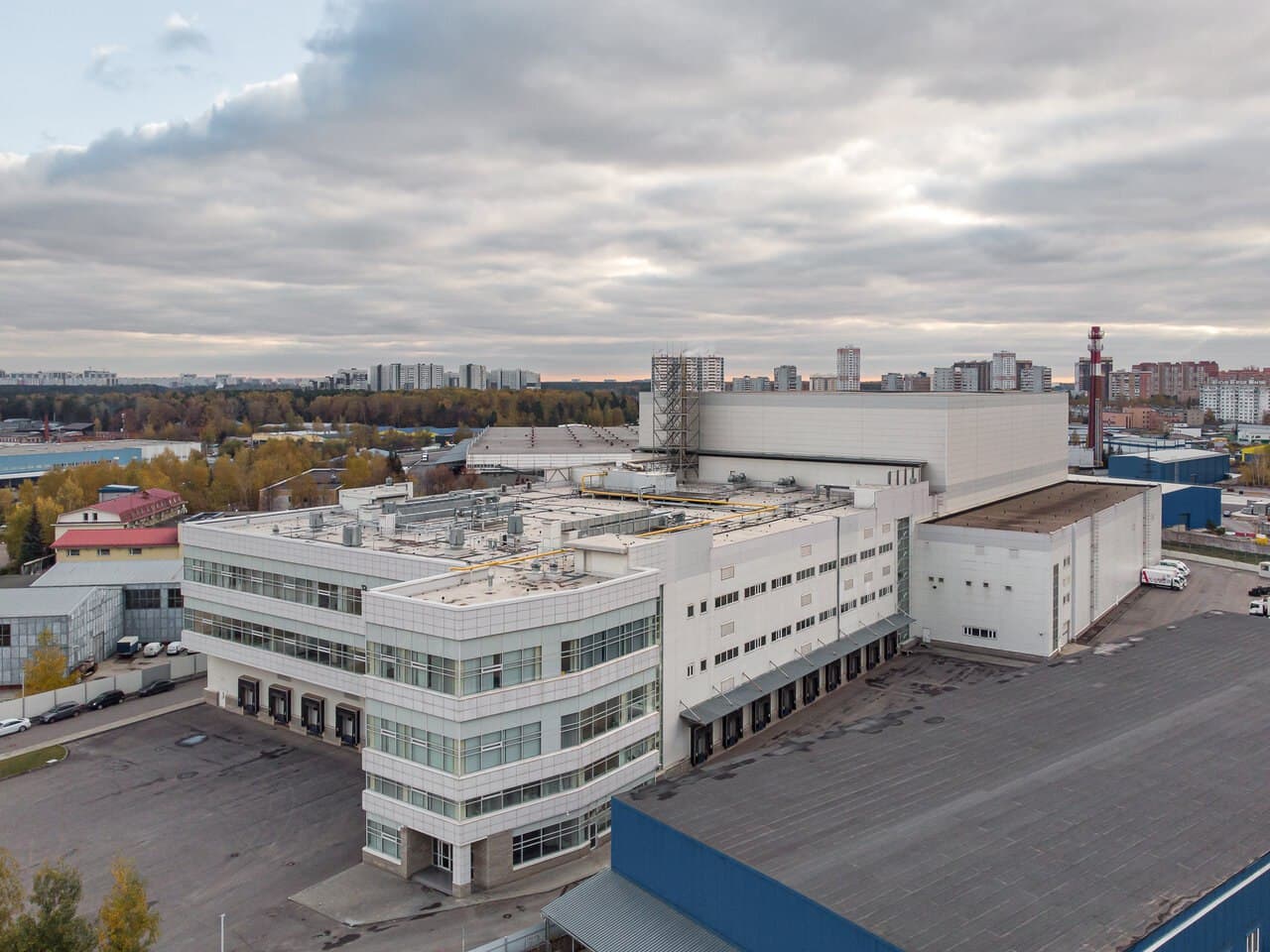 